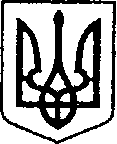 УКРАЇНАЧЕРНІГІВСЬКА ОБЛАСТЬН І Ж И Н С Ь К А    М І С Ь К А    Р А Д АВ И К О Н А В Ч И Й    К О М І Т Е ТР І Ш Е Н Н Явід  16 листопада 2023 року	                        м. Ніжин		                       №517      Про  продовження терміну дії дозволів на розміщення зовнішньої реклами в м. Ніжині   	Відповідно до ст. 31, 42, 52, 53, 59, 73 Закону України «Про місцеве самоврядування в Україні», Закону України «Про рекламу», «Порядку розміщення зовнішніх  рекламних засобів (реклами) на території міста Ніжин», затвердженого рішенням Ніжинської міської ради від 30.06.2016 року № 19-12/2016 (зі змінами), Регламенту виконавчого комітету Ніжинської  міської  ради VIIІ скликання, затвердженого рішенням Ніжинської міської ради від 24.12.2020 року № 27-4/2020, постанови Кабінету Міністрів України від 18.03.2022 р. №314 «Деякі питання забезпечення провадження господарської діяльності в умовах воєнного стану» (зі змінами від 03 травня 2022 р. №535) виконавчий комітет Ніжинської міської ради вирішив:1. Продовжити Товариству з обмеженою відповідальністю 
«Виробничо-комерційна «Агронафтопродукт» термін дії дозволів на розміщення зовнішньої реклами №135, №136 від 16.11.2018 р. на період воєнного стану та три місяці з дня його припинення чи скасування (до 14.05.2024 р.) відповідно до постанови Кабінету Міністрів України від 18 березня 2018 року  №314 (зі змінами) за адресами: м. Ніжин по вул. Прощенка Станіслава (Московська), 45; Договір №188 на тимчасове користування місцем розташування зовнішнього рекламного засобу (реклами) від 19.11.2018 р.; тип рекламного засобу: несвітлова наземна конструкція у вигляді плоского двостороннього щита, дві площини (інформаційна стела), розміром 1,4*4,95 м;м. Ніжин по вул. Прощенка Станіслава (Московська), 47; Договір №187 на тимчасове користування місцем розташування зовнішнього рекламного засобу (реклами) від 19.11.2018 р.; тип рекламного засобу: несвітлова наземна конструкція у вигляді плоского двостороннього щита, дві площини (інформаційна стела), розміром 1,4*4,95 м;2. У десятиденний термін з дня набрання чинності даним рішенням Товариству з обмеженою відповідальністю «Виробничо-комерційна «Агронафтопродукт» реалізувати пункт 1. цього рішення шляхом укладення з виконавчим комітетом Ніжинської міської ради додаткових угод до договорів на тимчасове користування місцем розташування зовнішнього рекламного засобу (реклами) від 19.11.2018 р. №187, №188.3. Відділу містобудування та архітектури виконавчого комітету Ніжинської міської ради здійснювати контроль за дотриманням розповсюджувачем  зовнішньої  реклами (Товариству з обмеженою відповідальністю «Виробничо-комерційна «Агронафтопродукт») вимог Порядку розміщення зовнішньої реклами на території міста Ніжина.4. Начальнику відділу містобудування та архітектури виконавчого комітету Ніжинської міської ради, головному архітектору Іванченко О. В. забезпечити оприлюднення даного рішення на сайті Ніжинської міської ради протягом п’яти робочих днів з дня його прийняття.5. Контроль за виконанням даного рішення покласти на секретаря міської ради Хоменка Ю. Ю.Головуючий на засіданні виконавчого комітету Ніжинської міської ради перший заступник міського голови з питань діяльності виконавчих органів ради                        Федір ВОВЧЕНКО